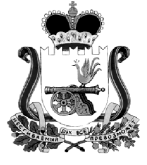 СОВЕТ ДЕПУТАТОВ ХИСЛАВИСКОГО ГОРОДСКОГО ПОСЕЛЕНИЯ ХИСЛАВИЧСКОГО РАЙОНА СМОЛЕНСКОЙ ОБЛАСТИРЕШЕНИЕот 29.11.2018 г.                                                                                                     №137О принятии в собственность муниципального образования Хиславичское городское поселение Хиславичского района Смоленской области объекта недвижимостиВ соответствии с Уставом муниципального образования Хиславичское городское поселение Хиславичского района Смоленской области и на основании письма Администрации муниципального образования «Хиславичский район» Смоленской области от 02.11.2018г. №2866 (вх.№102 от 06.11.2018г., Совет депутатов Хиславичского городского поселения Хиславичского района Смоленской области РЕШИЛ:1. Принять в собственность муниципального образования Хиславичское городское поселение Хиславичского района Смоленской области объект недвижимости:-жилое помещение (квартира) общей площадью 69,2кв.м., с кадастровым номером – 67:22:0200302:88, кадастровая стоимость – 615083 (шестьсот пятнадцать тысяч восемьдесят три) рубля 51 копейка, расположенное по адресу: Российская Федерация, Смоленская область, Хиславичский район, Хиславичское городское поселение, п.Хиславичи, ул.Берестнева, д.22, кв.3. 2. Настоящее решение вступает в силу после подписания.3. Опубликовать настоящее решение в газете «Хиславичские известия» и разместить на сайте Администрации муниципального образования «Хиславичский район» Смоленской области http://hislav.admin-smolensk.ru в сети Интернет.Глава муниципального образованияХиславичское городское поселениеХиславичского района Смоленской области                _____________      О.Б.Маханек